 «Подбери по форме»Объемные геометрические фигуры называются геометрическими телами. Назови эти тела и найди похожие на них предметы. (Соедини линиями).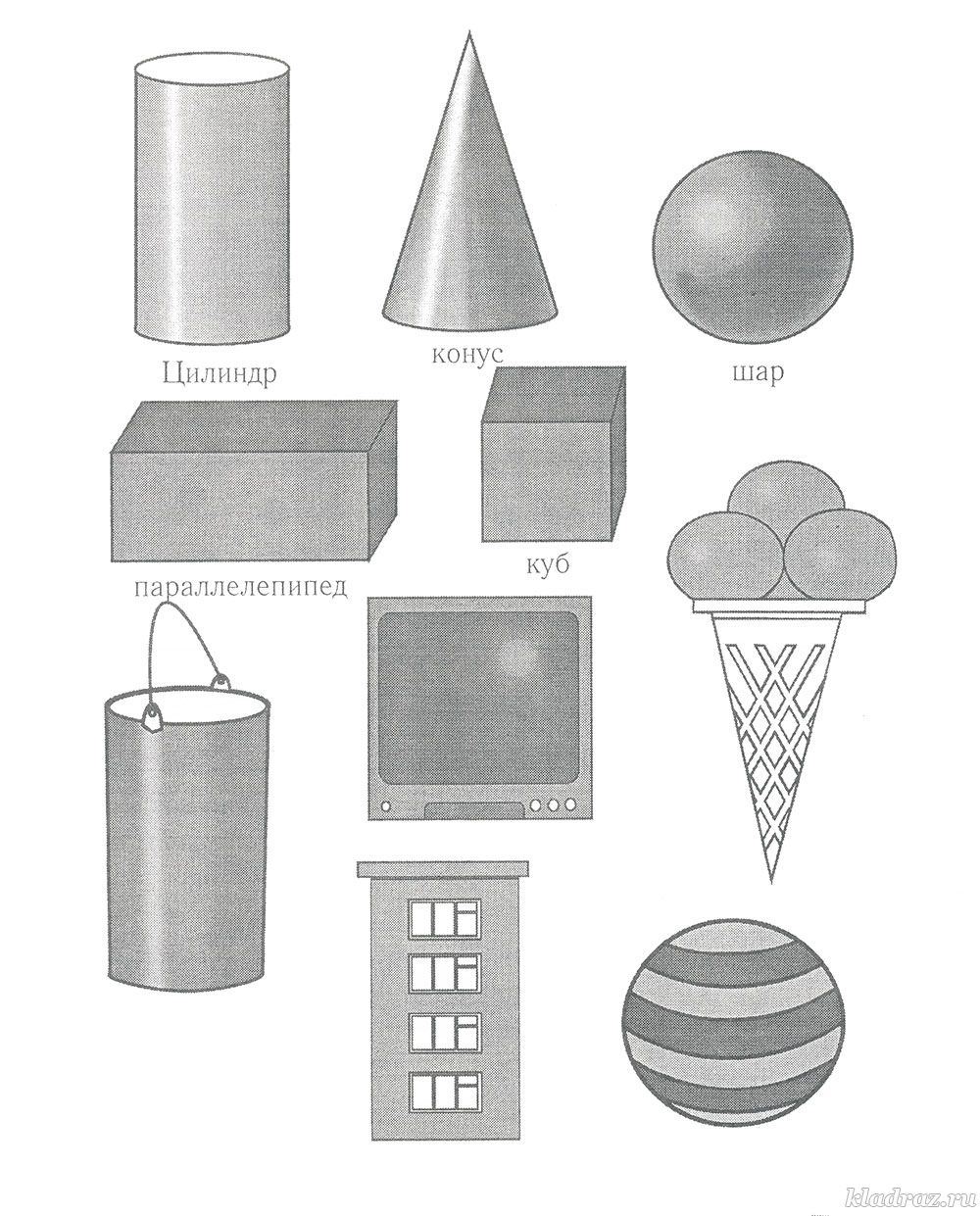 На какие геометрические тела в рамке похожи предметы на картинке? (Соедини линиями).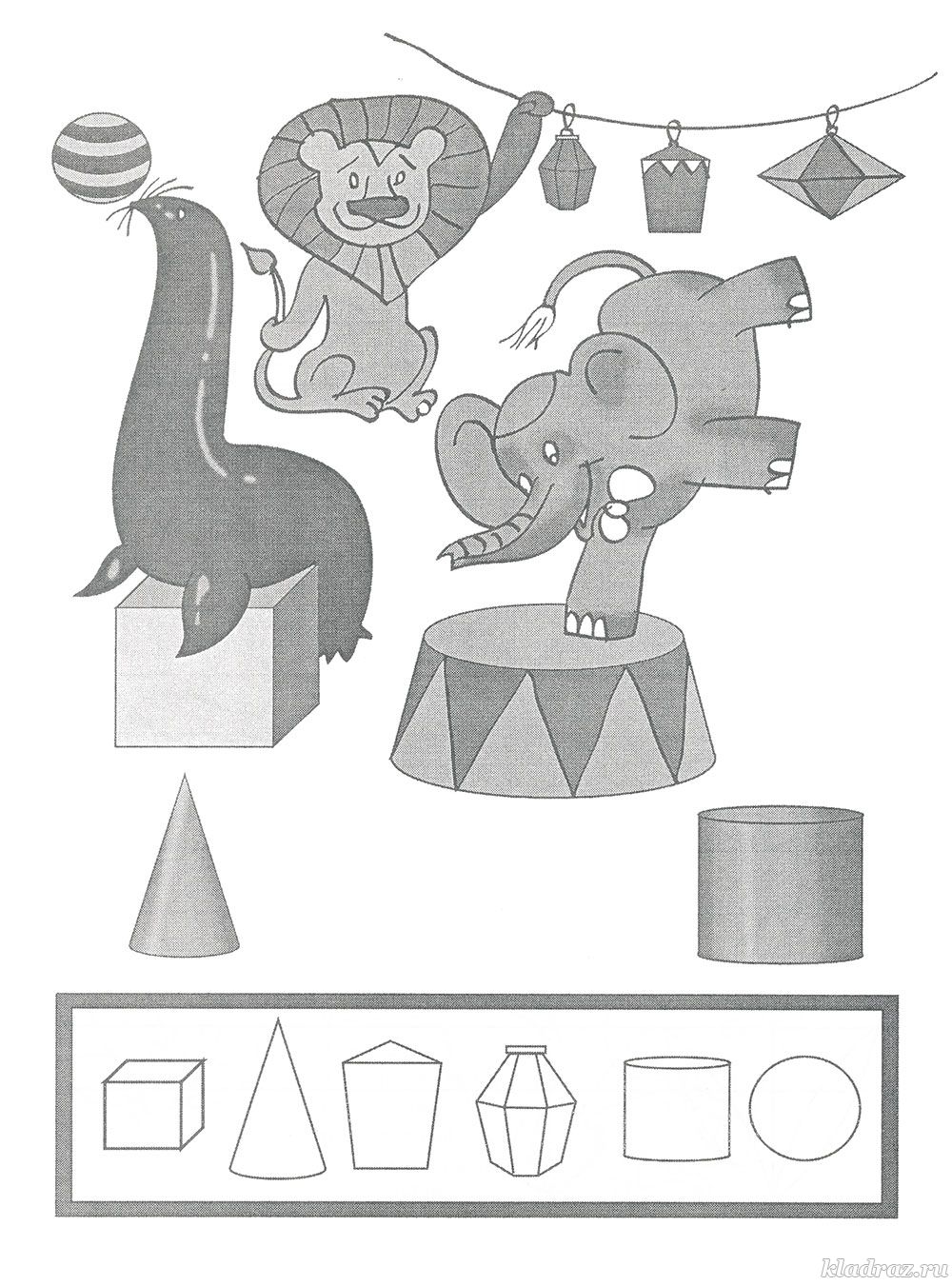 «Что перепутал художник?»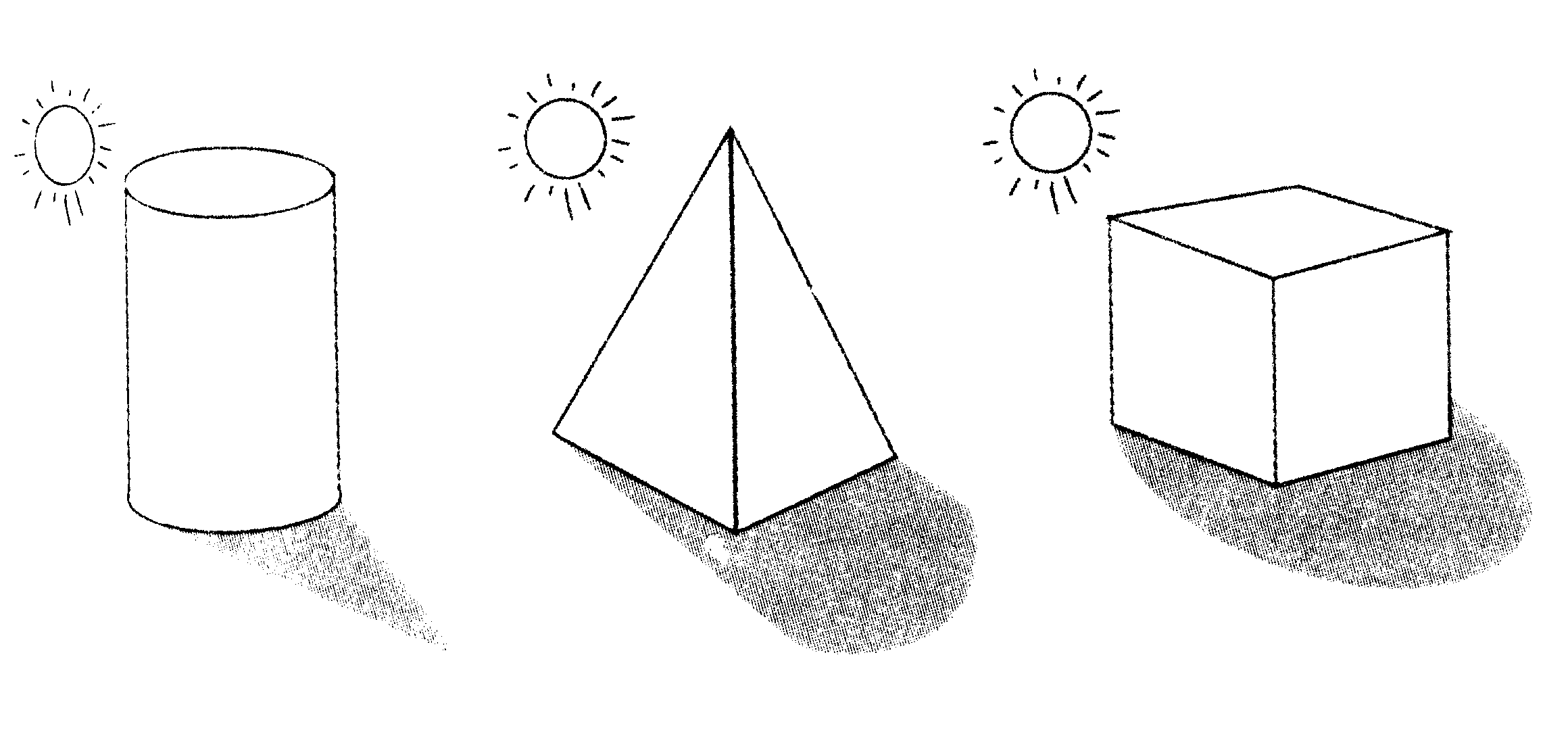 Обведи рисунки по линиям, начиная от точек.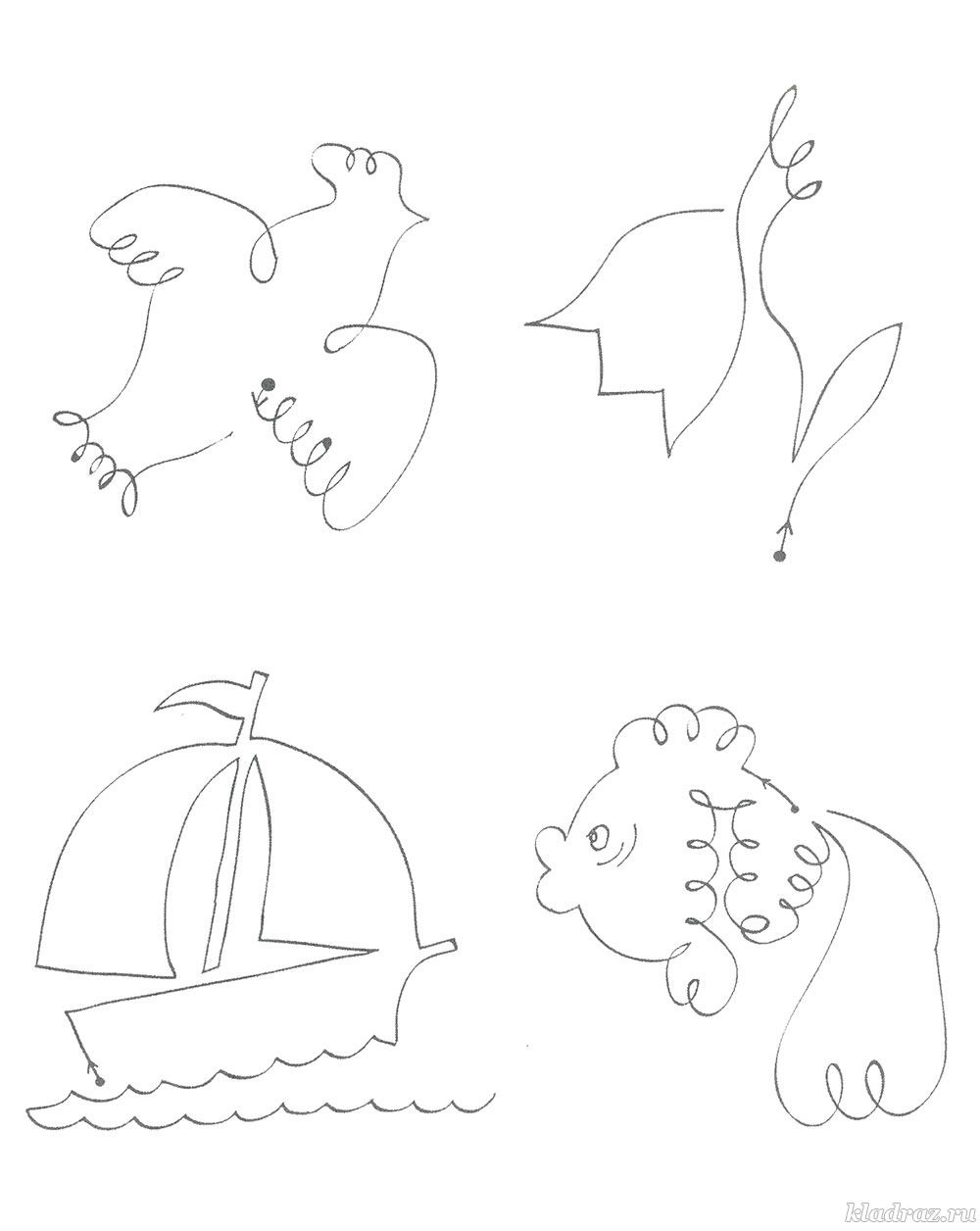 